PPolice Act 1892Formerly “The Police Act 1892”Note: In order to give effect to the Cross‑border Justice Act 2008, the Police Act 1892 must be applied with the modifications prescribed by the Cross‑border Justice Regulations 2009.Portfolio:Minister for PoliceAgency:Police ServiceThe Police Act 18921892 (55 Vict. No. 27)18 Mar 18921 Apr 1892 (see s. 142)Police Act Amendment Act 18931893 (56 Vict. No. 10) (as amended by 1952/015 s. 7(1))13 Jan 189313 Jan 1893The Police Act 1892 Amendment Act 1894 (No. 2)1894 (58 Vict. No. 26) (as amended by 1952/015 s. 7(1))23 Nov 189423 Nov 1894Police Act Amendment Act 18981898 (62 Vict. No. 21) (as amended by 1952/015 s. 7(1))28 Oct 189828 Oct 1898Criminal Code Act 1902 s. 3(2)1902 (1 & 2 Edw. VII No. 14)19 Feb 19021 May 1902 (see s. 2)Justices Act 1902 s. 21902 (2 Edw. VII No. 11)18 Nov 190218 Nov 1902Police Act Amendment Act 19021902 (2 Edw. VII No. 31) (as amended by 1952/015 s. 7(1))20 Dec 190220 Dec 1902Police Act Amendment Act 19071907/010 (7 Edw. VII No. 10) (as amended by 1952/015 s. 7(1))20 Dec 190720 Dec 1907Prevention of Cruelty to Animals Act 1912 s. 21912/033 (3 Geo. V No. 14)10 Oct 191210 Oct 1912Police Act Amendment Act 19151915/013 (5 Geo. V No. 40) (as amended by 1952/015 s. 7(1))18 Feb 191518 Feb 1915Ministers’ Titles Act 1925 s. 21925/008 (16 Geo. V No. 8)24 Sep 192524 Sep 1925Police Offences (Drugs) Act 1928 s. 21928/011 (19 Geo. V No. 11) (as amended by 1952/015 s. 7(1))23 Nov 192823 Nov 1928Police Act Amendment Act 19331933/019 (24 Geo. V No. 19)13 Nov 193313 Nov 1933Police Act Amendment Act 19401940/019 (4 Geo. VI No. 19)29 Nov 194029 Nov 1940Police Act Amendment Act 19451945/005 (9 Geo. VI No. 5)27 Nov 194527 Nov 1945Police Act Amendment Act 1902 Amendment Act 19451945/006 (9 Geo. VI No. 6) (as amended by 1952/015 s. 7(1))27 Nov 194527 Nov 1945Police Act Amendment Act 19521952/015 (1 Eliz. II No. 15)7 Nov 195219 Jun 1953 (see s. 2 and Gazette 19 Jun 1953 p. 1225)Reprint approved 23 Mar 1953 in Volume 6 of Reprinted Acts (not including 1952/015)Reprint approved 23 Mar 1953 in Volume 6 of Reprinted Acts (not including 1952/015)Reprint approved 23 Mar 1953 in Volume 6 of Reprinted Acts (not including 1952/015)Reprint approved 23 Mar 1953 in Volume 6 of Reprinted Acts (not including 1952/015)Police Act Amendment Act 19531953/028 (2 Eliz. II No. 28)18 Dec 19531 Jan 1955 (see s. 2 and Gazette 26 Feb 1954 p. 304)Police Act Amendment Act 19541954/006 (3 Eliz. II No. 6)25 Aug 195425 Aug 1954Police Act Amendment Act (No. 2) 19541954/025 (3 Eliz. II No. 25)20 Oct 195418 Mar 1955 (see s. 2 and Gazette 18 Mar 1955 p. 517)Betting Control Act 1954 s. 51954/063 (3 Eliz. II No. 63)30 Dec 19541 Aug 1955 (see s. 2(1) and Gazette 29 Jul 1955 p. 1767)Police Act Amendment Act 19551955/008 (4 Eliz. II No. 8)19 Oct 195519 Oct 1955Police Act Amendment Act 19561956/020 (5 Eliz. II No. 20)19 Nov 195619 Nov 1956Licensing (Police Force Canteen) Act 1958 Pt. III1958/040 (7 Eliz. II No. 40)11 Dec 195818 Jul 1959 (see s. 2 and Gazette 10 Jul 1959 p. 1829)Police Act Amendment Act 19591959/010 (8 Eliz. II No. 10)25 Sep 195925 Sep 1959Totalisator Agency Board Betting Act 1960 s. 201960/050 (9 Eliz. II No. 50)28 Nov 196031 Dec 1960 (see s. 2 and Gazette 23 Dec 1960 p. 4073)Police Act Amendment Act 19611961/071 (10 Eliz. II No. 71)28 Nov 196128 Nov 1961Reprint approved 26 Jun 1962 (not in a Volume)Reprint approved 26 Jun 1962 (not in a Volume)Reprint approved 26 Jun 1962 (not in a Volume)Reprint approved 26 Jun 1962 (not in a Volume)Police Act Amendment Act 19621962/029 (11 Eliz. II No. 29)4 Oct 19624 Oct 1962Police Act Amendment Act 19631963/042 (12 Eliz. II No. 42)25 Nov 196325 Nov 1963Factories and Shops Act 1963 s. 41963/044 (12 Eliz. II No. 44)3 Dec 19631 Jan 1964 (see s. 2 and Gazette 13 Dec 1963 p. 3836)Police Act Amendment Act 19641964/028 (13 Eliz. II No. 28)4 Nov 19644 Nov 1964Police Act Amendment Act (No. 2) 19641964/071 (13 Eliz. II No. 71)11 Dec 19641 Jul 1965 (see s. 2 and Gazette 29 Jun 1965 p. 1933)Police Act Amendment Act 19651965/0221 Oct 19651 Oct 1965Decimal Currency Act 19651965/11321 Dec 1965Act other than s. 4‑9: 21 Dec 1965 (see s. 2(1)); s. 4‑9: 14 Feb 1966 (see s. 2(2))Police Act Amendment Act 19671967/0075 Oct 19675 Oct 1967Police Act Amendment Act (No. 2) 19671967/0525 Dec 19675 Dec 1967Reprint approved 15 Dec 1967 in Volume 21 of Reprinted ActsReprint approved 15 Dec 1967 in Volume 21 of Reprinted ActsReprint approved 15 Dec 1967 in Volume 21 of Reprinted ActsReprint approved 15 Dec 1967 in Volume 21 of Reprinted ActsPolice Act Amendment Act 19681968/02625 Oct 196825 Oct 1968Police Act Amendment Act 19691969/02416 May 196916 May 1969Police Act Amendment Act 19701970/00129 Apr 197029 Apr 1970Police Act Amendment Act (No. 2) 19701970/08530 Nov 19701 Jul 1971 (see s. 2 and Gazette 18 Jun 1971 p. 2147)Police Act Amendment Act 19721972/00725 May 197225 May 1972Reprint approved 7 Jun 1972 (not in a Volume)Reprint approved 7 Jun 1972 (not in a Volume)Reprint approved 7 Jun 1972 (not in a Volume)Reprint approved 7 Jun 1972 (not in a Volume)Metric Conversion Act 19721972/094 (as amended by 1973/019 s. 3)4 Dec 1972The relevant amendments as set out in the First Schedule took effect on 1 Jul 1973 (see s. 4(2) and Gazette 18 May 1973 p. 1261)Police Act Amendment Act 19741974/04115 Nov 197415 Nov 1974Police Act Amendment Act 19751975/01813 May 197513 May 1975Police Act Amendment Act (No. 2) 19751975/09120 Nov 19751 Mar 1976 (see s. 2 and Gazette 23 Jan 1976 p. 111)Police Act Amendment Act 19761976/14613 Dec 197614 Jan 1977 (see s. 2 and Gazette 14 Jan 1977 p. 49)Police Act Amendment Act 19771977/05018 Nov 197718 Nov 1977Police Act Amendment Act 19781978/00611 May 197811 May 1978Reprint approved 11 Jul 1978 Reprint approved 11 Jul 1978 Reprint approved 11 Jul 1978 Reprint approved 11 Jul 1978 Sunday Entertainments Act 1979 s. 41979/01730 Aug 19798 Feb 1980 (see s. 1(2) and Gazette 1 Feb 1980 p. 283)Police Act Amendment Act 19791979/02921 Sep 197921 Sep 1979Police Act Amendment Act (No. 3) 19791979/08311 Dec 197915 Jul 1980 (see s. 2 and Gazette 4 Jul 1980 p. 2114)Police Amendment Act 19801980/07126 Nov 198024 Dec 1980 (see s. 2)Acts Amendment (Misuse of Drugs) Act 1981 Pt. V1981/057 (as amended by 1982/008)13 Oct 19811 Sep 1982 (see s. 2 and Gazette 20 Aug 1982 p. 3250)Acts Amendment (Lotto) Act 1981 Pt. III1981/1032 Dec 198118 Dec 1981 (see s. 2 and Gazette 18 Dec 1981 p. 5163)Police Amendment Act 19811981/1074 Dec 19814 Dec 1981Acts Amendment (Bail) Act 1982 Pt. IV1982/08717 Nov 19826 Feb 1989 (see s. 2 and Gazette 27 Jan 1989 p. 263)Acts Amendment (Betting and Gaming) Act 1982 Pt. II1982/1087 Dec 198231 Dec 1982 (see s. 2 and Gazette 31 Dec 1982 p. 4968)Reprint approved 18 Apr 1983 (not including 1982/087)Reprint approved 18 Apr 1983 (not including 1982/087)Reprint approved 18 Apr 1983 (not including 1982/087)Reprint approved 18 Apr 1983 (not including 1982/087)Acts Amendment (Trade Promotion Lotteries) Act 1983 Pt. III1983/02122 Nov 198322 Nov 1983Police Amendment Act 19831983/0301 Dec 198329 Dec 1983 (see s. 2)Acts Amendment (Soccer Football Pools) Act 1984 Pt. II1984/02231 May 198413 Jul 1984 (see s. 2 and Gazette 6 Jul 1984 p. 2017)Public Meetings and Processions Act 1984 s. 121984/02331 May 19841 Dec 1984 (see s. 2 and Gazette 30 Nov 1984 p. 3945)Acts Amendment and Validation (Casino Control) Act 1985 Pt. II1985/01025 Mar 198519 Feb 1985 (see s. 2)Acts Amendment (Lotteries) Act 1985 Pt. IV1985/01919 Apr 198519 Apr 1985 (see s. 2(1))Acts Amendment (Gaming and related provisions) Act 1985 Pt. IV1985/02924 Apr 19851 Jun 1985 (see s. 2 and Gazette 31 May 1985 p. 1877)Acts Amendment and Repeal (Gaming) Act 1987 Pt. VI1987/07426 Nov 19872 May 1988 (see s. 2 and Gazette 29 Apr 1988 p. 1292)Acts Amendment (Events on Roads) Act 1988 Pt. 31988/0648 Dec 19881 Feb 1991 (see s. 2 and Gazette 1 Feb 1991 p. 511)Acts Amendment (Detention of Drunken Persons) Act 1989 Pt. 21989/03521 Dec 198927 Apr 1990 (see s. 2 and Gazette 27 Apr 1990 p. 2089)Lotteries Commission Act 1990 s. 331990/01631 Jul 19901 Jan 1991 (see s. 2 and Gazette 28 Dec 1990 p. 6369)Reprinted as at 24 Apr 1992 Reprinted as at 24 Apr 1992 Reprinted as at 24 Apr 1992 Reprinted as at 24 Apr 1992 Criminal Law Amendment Act (No. 2) 1992 s. 16(1) & (3)1992/0519 Dec 19926 Jan 1993Police Amendment (Graffiti) Act 19941994/00211 Apr 19949 May 1994Statutes (Repeals and Minor Amendments) Act 1994 s. 41994/0739 Dec 19949 Dec 1994 (see s. 2)Acts Amendment (Fines, Penalties and Infringement Notices) Act 1994 Pt. 171994/09223 Dec 19941 Jan 1995 (see s. 2(1) and Gazette 30 Dec 1994 p. 7211)Hospitals Amendment Act 1994 s. 181994/10311 Jan 19953 Feb 1995 (see s. 2 and Gazette 3 Feb 1995 p. 333)Police Amendment Act 19951995/0496 Nov 19956 Nov 1995 (see s. 2)Sentencing (Consequential Provisions) Act 1995 Pt. 65 & s. 1471995/07816 Jan 19964 Nov 1996 (see s. 2 and Gazette 25 Oct 1996 p. 5632)Local Government (Consequential Amendments) Act 1996 s. 41996/01428 Jun 19961 Jul 1996 (see s. 2(1))Mental Health (Consequential Provisions) Act 1996 Pt. 151996/06913 Nov 199613 Nov 1997 (see s. 2)Reprinted as at 31 Jan 1997 (not including 1996/069)Reprinted as at 31 Jan 1997 (not including 1996/069)Reprinted as at 31 Jan 1997 (not including 1996/069)Reprinted as at 31 Jan 1997 (not including 1996/069)Sunday Observance Laws Amendment and Repeal Act 1997 s. 51997/04910 Dec 199710 Dec 1997 (see s. 2)Statutes (Repeals and Minor Amendments) Act 1997 s. 961997/05715 Dec 199715 Dec 1997 (see s. 2(1))Statutes (Repeals and Minor Amendments) Act (No. 2) 1998 s. 591998/01030 Apr 199830 Apr 1998 (see s. 2(1))Police Amendment Act 1998 Pt. 21998/04719 Nov 19985 Dec 1998 (see s. 2 and Gazette 4 Dec 1998 p. 6447)Weapons Act 1999 s. 211999/01816 Jun 19991 Mar 2000 (see s. 2(2))Acts Amendment (Police Immunity) Act 1999 Pt. 21999/04225 Nov 199925 Nov 1999 (see s. 2)Court Security and Custodial Services (Consequential Provisions) Act 1999 Pt. 91999/0478 Dec 199918 Dec 1999 (see s. 2 and Gazette 17 Dec 1999 p. 6175‑6)Reprinted as at 1 Apr 2000 Reprinted as at 1 Apr 2000 Reprinted as at 1 Apr 2000 Reprinted as at 1 Apr 2000 Prostitution Act 2000 s. 642000/01722 Jun 200029 Jul 2000 (see s. 2 and Gazette 28 Jul 2000 p. 3987)Statutes (Repeals and Minor Amendments) Act 2000 s. 33 & 542000/0244 Jul 20004 Jul 2000 (see s. 2)Protective Custody Act 2000 s. 302000/05028 Nov 20001 Jan 2001 (see s. 2 and Gazette 29 Dec 2000 p. 7903)Reprinted as at 12 Jan 2001 (correction in Gazette 27 Feb 2001 p. 1209)Reprinted as at 12 Jan 2001 (correction in Gazette 27 Feb 2001 p. 1209)Reprinted as at 12 Jan 2001 (correction in Gazette 27 Feb 2001 p. 1209)Reprinted as at 12 Jan 2001 (correction in Gazette 27 Feb 2001 p. 1209)Criminal Investigation (Identifying People) Act 2002 Sch. 2 cl. 52002/0064 Jun 2002Sch. 2 cl. 5(1): 29 Jun 2002 (see s. 2 and Gazette 28 Jun 2002 p. 3037); Sch. 2 cl. 5(2): 20 Nov 2002 (see s. 2 and Gazette 19 Nov 2002 p. 5505)Police Amendment Act 20032003/00727 Mar 2003s. 1 & 2: 27 Mar 2003;Act other than s. 1 & 2: 27 Aug 2003 (see s. 2 and Gazette 26 Aug 2003 p. 3753)Acts Amendment (Equality of Status) Act 2003 Pt. 482003/02822 May 20031 Jul 2003 (see s. 2 and Gazette 30 Jun 2003 p. 2579)Racing and Gambling Legislation Amendment and Repeal Act 2003 s. 175(2) & Pt. 102003/03526 Jun 200330 Jan 2004 (see s. 2 and Gazette 30 Jan 2004 p. 397)Sentencing Legislation Amendment and Repeal Act 2003 s. 852003/0509 Jul 200315 May 2004 (see s. 2 and Gazette 14 May 2004 p. 1445)Criminal Code Amendment Act 2004 s. 582004/00423 Apr 200421 May 2004 (see s. 2)Reprint 11 as at 10 Sep 2004 Reprint 11 as at 10 Sep 2004 Reprint 11 as at 10 Sep 2004 Reprint 11 as at 10 Sep 2004 Courts Legislation Amendment and Repeal Act 2004 s. 1412004/05923 Nov 20041 May 2005 (see s. 2 and Gazette 31 Dec 2004 p. 7128)State Administrative Tribunal (Conferral of Jurisdiction) Amendment and Repeal Act 2004 Pt. 2 Div. 109 Subdiv. 22004/05524 Nov 20041 Jan 2005 (see s. 2 and Gazette 31 Dec 2004 p. 7130)Criminal Law Amendment (Simple Offences) Act 2004 Pt. 32004/0708 Dec 200431 May 2005 (see s. 2 and Gazette 14 Jan 2005 p. 163)Criminal Procedure and Appeals (Consequential and Other Provisions) Act 2004 s. 78 & 802004/08416 Dec 20042 May 2005 (see s. 2 and Gazette 31 Dec 2004 p. 7129 (correction in Gazette 7 Jan 2005 p. 53))Reprint 12 as at 1 Jun 2005 Reprint 12 as at 1 Jun 2005 Reprint 12 as at 1 Jun 2005 Reprint 12 as at 1 Jun 2005 Criminal Investigation (Consequential Provisions) Act 2006 Pt. 122006/05916 Nov 20061 Jul 2007 (see s. 2 and Gazette 22 Jun 2007 p. 2838)Financial Legislation Amendment and Repeal Act 2006 Sch. 1 cl. 1302006/07721 Dec 20061 Feb 2007 (see s. 2(1) and Gazette 19 Jan 2007 p. 137)Reprint 13 as at 23 Nov 2007 Reprint 13 as at 23 Nov 2007 Reprint 13 as at 23 Nov 2007 Reprint 13 as at 23 Nov 2007 Police Amendment Act 2008 Pt. 22008/00831 Mar 20081 Apr 2008 (see s. 2(1))Legal Profession Act 2008 s. 6922008/02127 May 20081 Mar 2009 (see s. 2(b) and Gazette 27 Feb 2009 p. 511)Acts Amendment (Bankruptcy) Act 2009 s. 682009/01816 Sep 200917 Sep 2009 (see s. 2(b))Police Amendment Act 2009 Pt. 22009/0423 Dec 200913 Mar 2010 (see s. 2(b) and Gazette 12 Mar 2010 p. 941)Reprint 14 as at 16 Apr 2010 Reprint 14 as at 16 Apr 2010 Reprint 14 as at 16 Apr 2010 Reprint 14 as at 16 Apr 2010 Standardisation of Formatting Act 2010 s. 42(3), 43(2), 44(3) & 512010/01928 Jun 201011 Sep 2010 (see s. 2(b) and Gazette 10 Sep 2010 p. 4341)Police Amendment Act 20112011/0122 May 2011s. 1 & 2: 2 May 2011 (see s. 2(a));Act other than s. 1 & 2: 13 Jan 2018 (see s. 2(b) & Gazette 12 Jan 2018 p. 115)Industrial Relations Amendment Act 2018 s. 702018/03912 Dec 201819 Dec 2018 (see s. 2(b) and Gazette 18 Dec 2018 p. 4835)Police Amendment (Medical Retirement) Act 2019 Pt. 22019/01915 Aug 201930 Nov 2019 (see s. 2(b) and Gazette 29 Nov 2019 p. 4133)Family Violence Legislation Reform Act 2020 Pt. 72020/0309 Jul 20206 Aug 2020 (see s. 2(1)(c) and SL 2020/125 cl. 2(a)(v))Police Amendment (Compensation Scheme) Act 2021 Pt. 22021/02613 Dec 20211 Jan 2022 (see s. 2(b) and SL 2021/222 cl. 2)Workers Compensation and Injury Management Act 2023 Pt. 15 Div. 3 Subdiv. 132023/02124 Oct 20231 Jul 2024 (see s. 2(d) and SL 2024/34 cl. 2)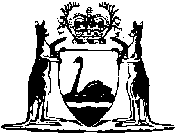 